Lorem ipsum dolor sit amet, consectetur adipisicing elit, sed do eiusmod tempor incididunt ut labore et dolore magna aliqua. Ut enim ad minim veniam, quis nostrud exercitation ullamco laboris nisi utaliquip ex ea commodo consequat. Duis aute irure dolor in reprehenderit in voluptate velit esse cillum dolore eu fugiat nulla pariatur. Excepteur sint occaecat cupidatat non proident, sunt in culpa qui officia deserunt mollit anim id est laborum.One different paragraph.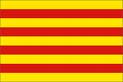 List with dataOther listJhkjOther link2Another bookmark.Más listasFfffY ahora notas al pieAnd this is another section for testing: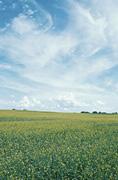 This is just a simple Word document to insert within other document to illustrate the addDOCX method of XMLDocx.Let us include an image first: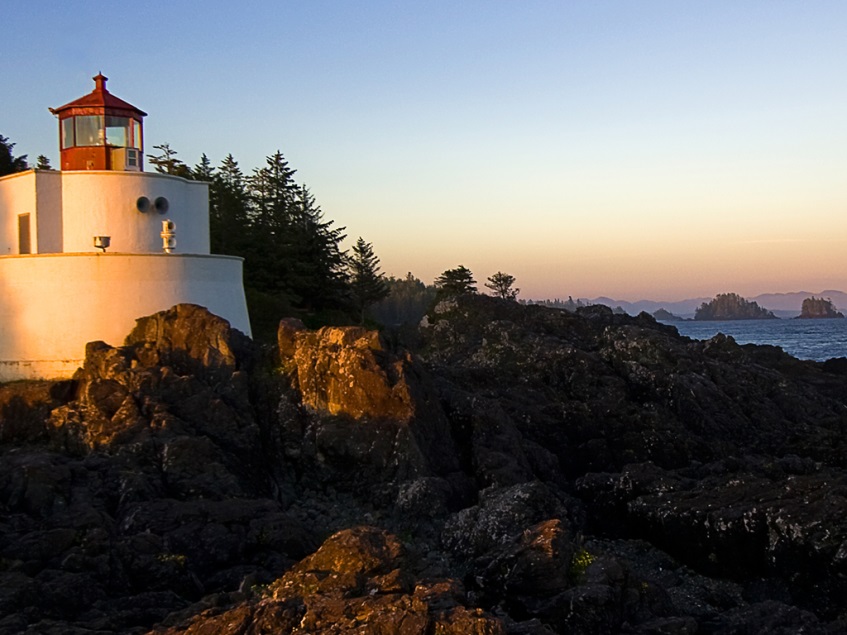 And a table:And a list to finish:OneTwoThreeSubitemSample TableDataFirst rowFirst dataSecond rowSecond data